​​​​​​​  កិច្ចតែងការបង្រៀនមុខវិជា្ជ	៖ ជីវវិទ្យាថ្នាក់ទី	៖ ៩ជំពូកទី៤	៖ ភ្នាក់ងារបង្ករោគ និងជំងឺមេរៀនទី២	៖ រយៈពេល	៖ ១ម៉ោង(៥០នាទី)ម៉ោងទី	៖ ១បង្រៀនដោយ៖ ………………………I- វត្ថុបំណងចំណេះដឹង៖​ 	សិស្សចេះការពារខ្លួនកុំអោយកើតជំងឺឆ្លង។បំណិន៖       	សិស្សចេះវិធីការពារខ្លួន ដើម្បីកុំអោយភ្នាក់ងារបង្ករោគ ចូលក្នុងខ្លួនបាន។ឥរិយាបថ៖ 	សិស្សចេះថែរក្សា និងការពារសុខភាព ដើម្បីកុំអោយឆ្លងជំងឺ។II- សម្ភារៈបង្រៀន និងរៀន 	ឯកសារយោង៖ 	+ សៀវភៅពុម្ពសិស្សថ្នាក់ទី៩ មុខវិជ្ជាជីវវិទ្យា ទំព័រទី២២២ ដល់២៣៥ របស់ក្រសួងអប់រំ។+ សៀវភៅណែនាំសម្រាប់គ្រូបង្រៀន និងរៀនតាមបែបរិះរក (STEPSAM3)។ សម្ភារៈពិសោធន៍	+ សម្រាប់គ្រូ ៖ តារាង (ជំងឺមួយចំនួន ដែលបណ្តាលមកពីភ្នាក់ងារបង្ករោគ)។		+ សម្រាប់សិស្ស ៖ ការឈ្នួន។III- សកម្មភាពបង្រៀន និងរៀនសកម្មភាពគ្រូខ្លឹមសារមេរៀនសកម្មភាពសិស្សត្រួតពិនិត្យ- អនាម័យ-សណ្ដាប់ធ្នាប់-អវត្តមាន ។ជំហានទី១ (២នាទី)រដ្ឋបាលថ្នាក់ប្រធាន ឬអនុប្រធានថ្នាក់ ជួយសម្រប សម្រួលឡើងរាយការណ៍ ពី​អវត្តមាន សិស្ស។- តើជម្ងឺអ្វីខ្លះ ដែលបង្កឡើងដោយ វីរុស?- តើជម្ងឺអ្វីខ្លះ ដែលបង្កឡើងដោយ ផ្សិត?- តើយើងត្រូវធ្វើដូចម្តេច ដើម្បីកុំ អោយកើតជម្ងឺឆ្លង?ជំហានទី២ (១០នាទី)រំឭកមេរៀនចាស់- ជម្ងឺដែលបង្កឡើងដោយវីរុសមានៈ ជម្ងឺផ្តាសាយ ជម្ងឺកញ្ជ្រិល ជម្ងឺសល ទែន ជម្ងឺគ្រុនស្វិតដៃជើង ជម្ងឺអេដស៍។- ជម្ងឺដែលបង្កឡើងដោយផ្សិតមានៈ ជម្ងឺទឹកស៊ីជើង ជម្ងឺស្រែង ជម្ងឺផ្សិត ជម្ងឺពោះវៀន។- ដើម្បីកុំអោយកើតជម្ងឺឆ្លង យើងត្រូវ រស់នៅតាមក្បួនអនាម័យគឺ ហូបស្អាត ផឹកស្អាត និងរស់នៅស្អាត។- ជម្ងឺដែលបង្កឡើងដោយវីរុសមានៈ ជម្ងឺផ្តាសាយ ជម្ងឺកញ្ជ្រិល ជម្ងឺសល ទែន ជម្ងឺគ្រុនស្វិតដៃជើង ជម្ងឺអេដស៍។- ជម្ងឺដែលបង្កឡើងដោយផ្សិតមានៈ ជម្ងឺទឹកស៊ីជើង ជម្ងឺស្រែង ជម្ងឺផ្សិត ជម្ងឺពោះវៀន។- ដើម្បីកុំអោយកើតជម្ងឺឆ្លង យើងត្រូវ រស់នៅតាមក្បួនអនាម័យគឺ ហូបស្អាត ផឹកស្អាត និងរស់នៅស្អាត។- គ្រូសរសេរ ចំណងជើងមេរៀន ដាក់នៅលើក្តាខៀន។- គ្រូអោយសិស្សសិក្សាស្វែងយល់ពី ពាក្យគន្លឹះ និងកត់ត្រាចូលទៅក្នុង សៀវភៅសរសេរ។- ដូចម្តេចដែលហៅថា ជម្ងឺឆ្លង?- តើជម្ងឺឆ្លង បណ្តាលមកពីអ្វី? (អោយសិស្សសរសេរចម្លើយ នៅ លើក្តាឈ្នួន)។- ចូរសរសេរឈ្មោះជម្ងឺឆ្លង ដែលប្អូន ធ្លាប់ស្គាល់ដាក់លើក្តាឈ្នួន (គ្រូជា អ្នកសម្របសម្រួលចម្លើយ)។- គ្រូអោយសិស្ស បំពេញតារាងនៃ ជម្ងឺមួយចំនួន ដែលបណ្តាលមក ពីភ្នាក់ ងារបង្ករោគ។- គ្រូអោយសិស្សរកចម្លើយ ដោយ សរសេរដាក់លើក្តាឈ្នួន ពីរបៀប ឆ្លងនិងរោគសញ្ញា នៃប្រភេទជម្ងឺ នីមួយៗ ដើម្បីយកមកបំពេញនៅ ក្នុងតារាង (គ្រូជាអ្នកសម្របសម្រួល លើចម្លើយរបស់សិស្ស)។ជំហានទី៣៖ មេរៀនថ្មី (៣០នាទី)មេរៀនទី២៖ ជំងឺឆ្លងពាក្យគន្លឺះ- ជម្ងឺឆ្លងៈ គឺជាជម្ងឺដែលឆ្លងពីមនុស្ស ម្នាក់ទៅមនុស្សម្នាក់ទៀត។- ជម្ងឺកាមរោគៈ គឺជាជម្ងឺដែលកើតនៅ លើប្រដាប់បន្តពូជ។១. ជំងឺឆ្លង- ជម្ងឺឆ្លងៈ គឺជាជម្ងឺដែលឆ្លងពីមនុស្ស ម្នាក់ទៅមនុស្សម្នាក់ទៀត។- ជម្ងឺឆ្លង បណ្តាលមកពីភ្នាក់ងារបង្កមេ រោគដូចជាៈ វីរុស បាក់តេរី ប្រូទីស និង ផ្សិតជាដើម។- ជម្ងឺផ្តាសាយ ជម្ងឺអេដស៍ ជម្ងឺកញ្រ្ជិល ជម្ងឺអ៊ុតស្វាយ ជម្ងឺរលាកថ្លើម ជម្ងឺផ្តា សាយបក្សី ជម្ងឺគ្រុនស្វិតដៃជើង...។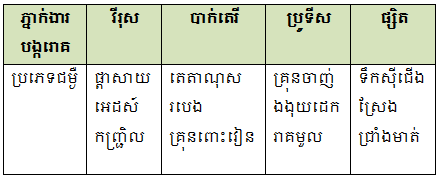 ១.១ រោគសញ្ញាឆ្លងមួយចំនួន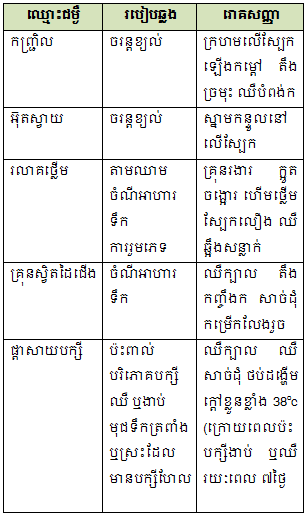 - សិស្សសរសេរ ចំណងជើងមេរៀន ចូលទៅក្នុងសៀវភៅសរសេរ។- សិស្សសិក្សាស្វែងយល់ពី ពាក្យគន្លឹះ និងកត់ត្រាចូលទៅក្នុង សៀវភៅសរ សេរ។- ជម្ងឺឆ្លងៈ គឺជាជម្ងឺដែលឆ្លងពីមនុស្ស ម្នាក់ទៅមនុស្សម្នាក់ទៀត។- ជម្ងឺឆ្លង បណ្តាលមកពីភ្នាក់ងារបង្កមេ រោគដូចជាៈ វីរុស បាក់តេរី ប្រូទីស និង ផ្សិតជាដើម។ - ជម្ងឺផ្តាសាយ ជម្ងឺអេដស៍ ជម្ងឺកញ្រ្ជិល ជម្ងឺអ៊ុតស្វាយ ជម្ងឺរលាកថ្លើម ជម្ងឺផ្តា សាយបក្សី ជម្ងឺគ្រុនស្វិតដៃជើង...។ - សិស្សអនុវត្តន៍ បំពេញក្នុងតារាងនៃ ជម្ងឺមួយចំនួន ដែលបណ្តាលមកពី ភ្នាក់ងារបង្ករោគ។- សិស្សរកចម្លើយ ដោយសរសេរ ដាក់លើក្តាឈ្នួន ពីរបៀបឆ្លងនិងរោគ សញ្ញា នៃប្រភេទជម្ងឺនីមួយៗ ដើម្បី យកមកបំពេញនៅក្នុងតារាង។ - គ្រូអោយសិស្សសរសេរឈ្មោះ ជម្ងឺ ឆ្លងដាក់នៅលើក្តាឈ្នួន។- គ្រូអោយសិស្សសរសេររោគសញ្ញា ជម្ងឺរលាគថ្លើមដាក់លើក្តាឈ្នួន។- គ្រូអោយសិស្សសរសេរពីរបៀប ឆ្លងនៃជម្ងឺរលាគថ្លើម។ជំហានទី៤៖ ពង្រឹងចំណេះដឹង (៥នាទី)- ជម្ងឺផ្តាសាយ ជម្ងឺអេដស៍ ជម្ងឺកញ្រ្ជិល ជម្ងឺអ៊ុតស្វាយ ជម្ងឺរលាកថ្លើម ជម្ងឺផ្តា សាយបក្សី ជម្ងឺគ្រុនស្វិតដៃជើង...។- គ្រុនរងារ ក្អួតចង្អោរ ហើមថ្លើម ស្បែក លឿង ឈឺសន្លាក់។- ឈាម ចំណីអាហារ ទឹក ការរួមភេទ។- ជម្ងឺផ្តាសាយ ជម្ងឺអេដស៍ ជម្ងឺកញ្រ្ជិល ជម្ងឺអ៊ុតស្វាយ ជម្ងឺរលាកថ្លើម ជម្ងឺផ្តា សាយបក្សី ជម្ងឺគ្រុនស្វិតដៃជើង...។- គ្រុនរងារ ក្អួតចង្អោរ ហើមថ្លើម ស្បែក លឿង ឈឺសន្លាក់។- ឈាម ចំណីអាហារ ទឹក ការរួមភេទ។- គ្រូអោយសិស្សកត់ចម្លងមេរៀន ចូលក្នុងសៀវភៅ ហើយប្រាប់សិស្ស អោយរស់នៅប្រកប ដោយអនាម័យ គឺហូបស្អាត ផឹកស្អាត និងរស់នៅ ស្អាត។ជំហានទី៥  (៣នាទី)កិច្ចការផ្ទះ-សិស្សស្តាប់ ហើយអនុវត្តន៍តាមការ ណែនាំរបស់គ្រូ​បង្រៀន។